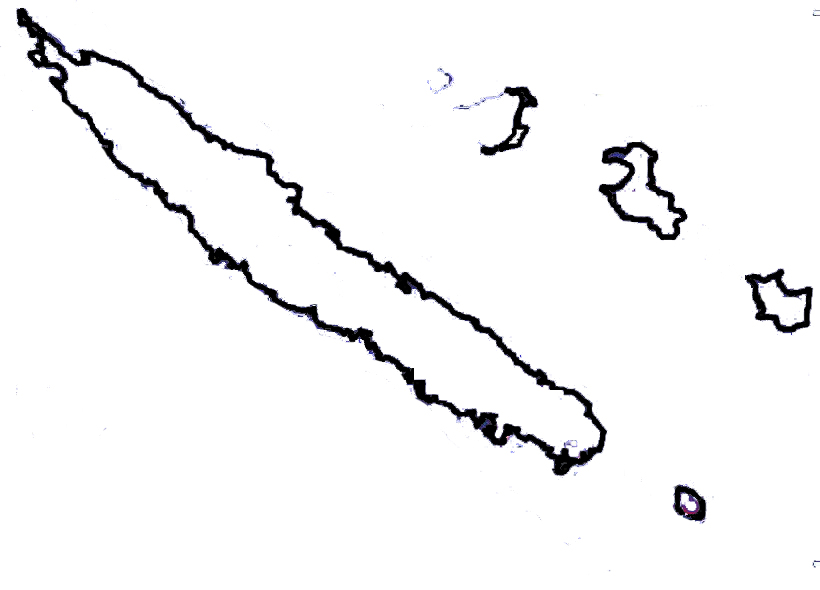 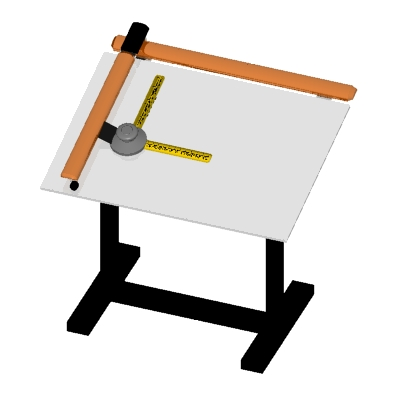 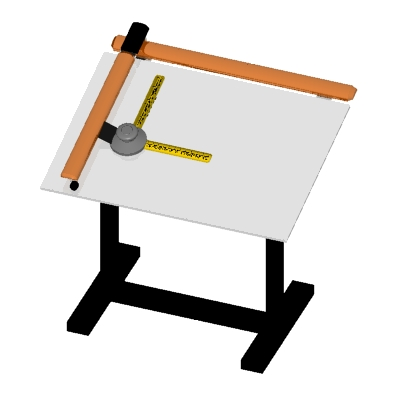 A partir des colles mises à votre disposition, réalisez les tests et complétez le tableau suivant.BILAN :A partir de vos tests, déterminer quelle est la colle la plus adaptée pour assembler notre meuble en carton, justifier votre choix :Type de colle choisi :			Justification :Type de  colleAvantages par rapport à l’utilisation de la colleInconvénientspar rapport à l’utilisation de la colleRésistance (en Kg)RemarquesNéoprène Colle à boisSuper gluePistolet à colle